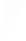 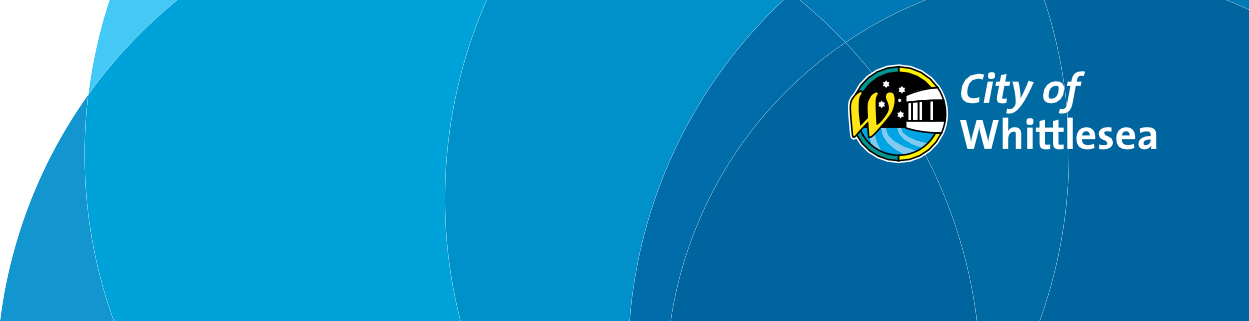 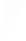 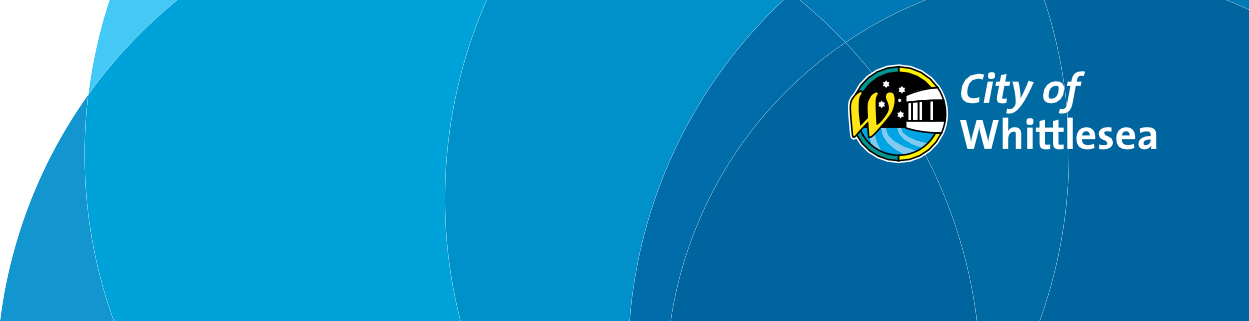 Immunisation timetable 2024 venues & timesMERNDA VILLAGES
Community Activity Centre
70 Mernda Village Drive, MerndaTHOMASTOWN
Library
52 Main Street, ThomastownMILL PARK
Baptist Church
11 Morang Drive, Mill ParkSOUTH MORANG
City of Whittlesea Civic Centre
Fountain View Room
25 Ferres Boulevard, South MorangEPPING NORTH
Galada Community Centre
10A Forum Way, Epping NorthWOLLERT
Kirrip Community Centre
De Rosi Boulevard, WollertLALOR
French Street Hall
47a French Street, LalorAppointments available online www.whittlesea.vic.gov.au/immunisation  Council’s Public Sessions service include:Infant vaccinationsSecondary school student vaccinationsWorkplace vaccination program employeesFunded vaccines Prior to attending a session or booking an appointment, please contact the Immunisation Department on 9217 2170 or via email: immunisation@whittlesea.vic.gov.au with any questions or concerns. This includes assistance with catch up vaccinations, overseas or missing records.Please do not attend any earlier than the stated schedule. The current schedule is: 6 weeks, 4 months, 6 months, 12 months, 18 months and 4 years.N/S (No session) PH (Public Holiday) * (session will run on different schedule)VenueJanFebMarAprMayJunJulAugSepOctNovDecFrench Street Hall
1st Friday, 10am – 12pmN/S21537526416Galada Community Centre
2nd Friday, 10am – 12pm12981210141291311813Civic Centre South Morang
2nd Saturday, 10am – 12pm13102*13111*13101412914Mernda Community Activity Centre
3rd Monday, 12:30pm – 2:30pm151918152017151916211816Thomastown Library
4th Friday, 10am – 12pmPH232219*24282623PH2522N/SMill Park Baptist Church
Last Wednesday, 12:30pm –2:30pm3128272429263128253027PHEVENING SESSIONSGalada Community Centre
1st Tuesday, 5pm – 7pmN/S652742631PH3EVENING SESSIONSMernda Community Activity Centre
1st Wednesday, 5pm – 7pmN/S76315374264EVENING SESSIONSThomastown Library
2nd Tuesday, 5pm – 7pm91312914119131081210EVENING SESSIONSThomastown Library
2nd Tuesday, 5pm – 7pm172120171519172118162018